                   Type of Membership applied for: (please indicate with an `X’)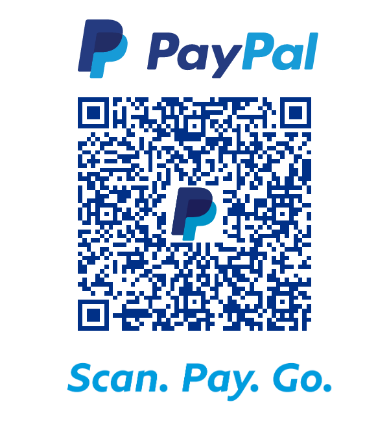                Name:            Address:            Address:          Postcode:  Email Address:    Amount Paid:                   Date: